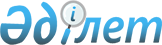 Об утверждении бюджета Абайского сельского округа на 2022-2024 годы
					
			С истёкшим сроком
			
			
		
					Решение Хромтауского районного маслихата Актюбинской области от 30 декабря 2021 года № 161. Прекращено действие в связи с истечением срока
      В соответствии с пунктом 2 статьи 9-1 Бюджетного Кодекса Республики Казахстан и со статьей 6 Закона Республики Казахстан "О местном государственном управлении и самоуправлении в Республике Казахстан", Хромтауский районный маслихат РЕШИЛ:
      1. Утвердить бюджет Абайского сельского округа на 2022-2024 годы согласно приложениям 1, 2, 3, в том числе на 2022 год в следующих объемах:
      1) доходы - 73 011 тысяч тенге, в том числе:
      налоговые поступления – 2 735 тысяч тенге;
      неналоговые поступления - 0 тенге;
      поступления от продажи основного капитала - 0 тенге;
      поступления трансфертов - 70 256 тысяч тенге;
      2) затраты – 73 511 тысяч тенге;
      3) чистое бюджетное кредитование - 0 тенге;
      погашение бюджетных кредитов - 0 тенге;
      4) сальдо по операциям с финансовыми активами – 0 тенге, в том числе:
      приобретение финансовых активов – 0 тенге;
      поступления от продажи финансовых активов государства – 0 тенге;
      5) дефицит (профицит) бюджета – -500 тысяч тенге; 
      6) финансирование дефицита (использование профицита) бюджета – 
      500 тысяч тенге, в том числе:
      поступление займов – 0 тенге;
      погашение займов – 0 тенге;
      используемые остатки бюджетных средств – 500 тысяч тенге.
      Сноска. Пункт 1 – в редакции решения Хромтауского районного маслихата Актюбинской области от 17.11.2022 № 280 (вводится в действие с 01.01.2022).


      2. Учесть, что в доход бюджета Абайского сельского округа зачисляются следующие:
      Налоговые поступления:
      индивидуальный подоходный налог;
      налог на имущество физических лиц;
      земельный налог;
      налог на транспортные средства;
      плата за размещение наружной (визуальной) рекламы.
      Неналоговые поступления:
      штрафы, налагаемые акимом;
      добровольные сборы физических и юридических лиц;
      доходы от коммунальной собственности;
      доходы от продажи государственного имущества;
      трансферты из районного бюджета;
      другие неналоговые поступления.
      3. Принять к сведению и руководству, что с 1 января 2022 года:
      1) минимальный размер заработной платы 60 000 тенге;
      2) месячный расчетный показатель для исчисления пособий и иных социальных выплат, а также применения штрафных санкций, налогов и других платежей в соответствии с законодательством Республики Казахстан 3 063 тенге;
      3) величину прожиточного минимума для исчисления размеров базовых социальных выплат 36 018 тенге;
      Установить с 1 апреля 2022 года:
      1) месячный расчетный показатель для исчисления пособий и иных социальных выплат – 3 180 тенге;
      2) величину прожиточного минимума для исчисления размеров базовых социальных выплат – 37 389 тенге.
      Сноска. Пункт 3 с изменениями, внесенными решением Хромтауского районного маслихата Актюбинской области от 15.06.2022 № 226 (вводится в действие с 01.01.2022).


      4. Учесть в бюджете Абайского сельского округа на 2022 год объем субвенций в сумме 16 679 тысяч тенге выделяемый с районного бюджета:
      5. Учесть в бюджете Абайского сельского округа на 2022 год поступление целевых текущих трансфертов из районного бюджета:
      на обеспечение функционирования автомобильных дорог в селе Абай 2 500 тысяч тенге.
      Распределение указанных сумм целевых текущих трансфертов определяется на основании решения акима Абайского сельского округа.
      6. Настоящее решение вводится в действие с 1 января 2022 года. Бюджет Абайского сельского округа на 2022 год
      Сноска. Приложение 1 – в редакции решения Хромтауского районного маслихата Актюбинской области от 17.11.2022 № 280 (вводится в действие с 01.01.2022). Бюджет Абайского сельского округа на 2023 год Бюджет Абайского сельского округа на 2024 год
					© 2012. РГП на ПХВ «Институт законодательства и правовой информации Республики Казахстан» Министерства юстиции Республики Казахстан
				
      Секретарь районного маслихата 

Мулдашев Д. Х.
Приложение 1 к решению Хромтауского районного маслихата от 30 декабря 2021 года № 161
Категория
Категория
Категория
Категория
Сумма (тысяча тенге)
Класс
Класс
Класс
Сумма (тысяча тенге)
Подкласс
Подкласс
Сумма (тысяча тенге)
Наименование
Сумма (тысяча тенге)
1
2
3
4
5
I. Доходы
73 011
1
Налоговые поступления
2 735
04
Налоги на собственность
1 335
1
Налоги на имущество
35
3
Земельный налог
600
4
Налог на транспортные средства
700
05
Внутренние налоги на товары, работы и услуги
1 400
3
Внутренние налоги на товары, работы и услуги
1 400
3
Поступления от продажи основного капитала
20
03
Продажа земли и нематериальных активов
20
1
Продажа земли
20
4
Поступления трансфертов
70 256
02
Трансферты из вышестоящих органов государственного управления
70 256
Функциональная группа
Функциональная группа
Функциональная группа
Функциональная группа
Функциональная группа
Сумма (тысяча тенге)
Функциональная подгруппа
Функциональная подгруппа
Функциональная подгруппа
Функциональная подгруппа
Сумма (тысяча тенге)
Администратор бюджетных программ
Администратор бюджетных программ
Администратор бюджетных программ
Сумма (тысяча тенге)
Программа
Программа
Сумма (тысяча тенге)
Наименование
Сумма (тысяча тенге)
1
2
3
4
5
6
II. Затраты
73 511
01
Государственные услуги общего характера
24 932
1
Представительные, исполнительные и другие органы, выполняющие общие функции государственного управления
24 932
124
Аппарат акима района в городе, города районного значения, поселка, села, сельского округа
24 932
001
Услуги по обеспечению деятельности акима района в городе, города районного значения, поселка, села, сельского округа
24 932
07
Жилищно-коммунальное хозяйство
45 079
3
Благоустройство населенных пунктов
45 079
124
Аппарат акима района в городе, города районного значения, поселка, села, сельского округа
45 079
008
Освещение улиц населенных пунктов
10 379
009
Обеспечение санитарии населенных пунктов
2 000
011
Благоустройство и озеленение населенных пунктов
32 700
12
Транспорт и коммуникации
3 500
1
Автомобильный транспорт
3 500
124
Аппарат акима района в городе, города районного значения, поселка, села, сельского округа
3 500
013
Обеспечение функционирования автомобильных дорог в городах районного значения, селах, поселках, сельских округах
3 500
V.Дефицит (профицит) бюджета
-500
VI.Финансирование дефицита (использование профицита) бюджета
500
8
Используемые остатки бюджетных средств
500
01
Остатки бюджетных средств
500
1
Свободные остатки бюджетных средств
500Приложение 2 к решению Хромтауского районного маслихата от 30 декабря 2021 года № 161
Категория
Категория
Категория
Категория
Сумма (тысяча тенге)
Класс
Класс
Класс
Сумма (тысяча тенге)
Подкласс
Подкласс
Сумма (тысяча тенге)
Наименование
Сумма (тысяча тенге)
1
2
3
4
5
I. Доходы
20 590
1
Налоговые поступления
2 755
04
Налоги на собственность
1 335
1
Налоги на имущество
35
3
Земельный налог
600
4
Налог на транспортные средства
700
05
Внутренние налоги на товары, работы и услуги
1 400
3
Внутренние налоги на товары, работы и услуги
1 400
3
Поступления от продажи основного капитала
20
03
Продажа земли и нематериальных активов
20
1
Продажа земли
20
4
Поступления трансфертов
17 835
02
Трансферты из вышестоящих органов государственного управления
17 835
3
Трансферты из районного (города областного значения) бюджета
17 835
Функциональная группа
Функциональная группа
Функциональная группа
Функциональная группа
Функциональная группа
Сумма (тысяча тенге)
Функциональная подгруппа
Функциональная подгруппа
Функциональная подгруппа
Функциональная подгруппа
Сумма (тысяча тенге)
Администратор бюджетных программ
Администратор бюджетных программ
Администратор бюджетных программ
Сумма (тысяча тенге)
Программа
Программа
Сумма (тысяча тенге)
Наименование
Сумма (тысяча тенге)
1
2
3
4
5
6
II. Затраты
20 590
01
Государственные услуги общего характера
17 082
1
Представительные, исполнительные и другие органы, выполняющие общие функции государственного управления
17 082
124
Аппарат акима района в городе, города районного значения, поселка, села, сельского округа
17 082
001
Услуги по обеспечению деятельности акима района в городе, города районного значения, поселка, села, сельского округа
17 082
07
Жилищно-коммунальное хозяйство
833
3
Благоустройство населенных пунктов
833
124
Аппарат акима района в городе, города районного значения, поселка, села, сельского округа
833
008
Освещение улиц населенных пунктов
833
12
Транспорт и коммуникации
2 675
1
Автомобильный транспорт
2 675
124
Аппарат акима района в городе, города районного значения, поселка, села, сельского округа
2 675
013
Обеспечение функционирования автомобильных дорог в городах районного значения, поселках, селах, сельских округах
2 675Приложение 3 к решению Хромтауского районного маслихата от 30 декабря 2021 года № 161
Категория
Категория
Категория
Категория
Сумма (тысяча тенге)
Класс
Класс
Класс
Сумма (тысяча тенге)
Подкласс
Подкласс
Сумма (тысяча тенге)
Наименование
Сумма (тысяча тенге)
1
2
3
4
5
I. Доходы
22 031
1
Налоговые поступления
2 755
04
Налоги на собственность
1 335
1
Налоги на имущество
35
3
Земельный налог
600
4
Налог на транспортные средства
700
05
Внутренние налоги на товары, работы и услуги
1 400
3
Внутренние налоги на товары, работы и услуги
1 400
3
Поступления от продажи основного капитала
20
03
Продажа земли и нематериальных активов
20
1
Продажа земли
20
4
Поступления трансфертов
19 276
02
Трансферты из вышестоящих органов государственного управления
19 276
3
Трансферты из районного (города областного значения) бюджета
19 276
Функциональная группа
Функциональная группа
Функциональная группа
Функциональная группа
Функциональная группа
Сумма (тысяча тенге)
Функциональная подгруппа
Функциональная подгруппа
Функциональная подгруппа
Функциональная подгруппа
Сумма (тысяча тенге)
Администратор бюджетных программ
Администратор бюджетных программ
Администратор бюджетных программ
Сумма (тысяча тенге)
Программа
Программа
Сумма (тысяча тенге)
Наименование
Сумма (тысяча тенге)
1
2
3
4
5
6
II. Затраты
22 031
01
Государственные услуги общего характера
18 523
1
Представительные, исполнительные и другие органы, выполняющие общие функции государственного управления
18 523
124
Аппарат акима района в городе, города районного значения, поселка, села, сельского округа
18 523
001
Услуги по обеспечению деятельности акима района в городе, города районного значения, поселка, села, сельского округа
18 523
07
Жилищно-коммунальное хозяйство
833
3
Благоустройство населенных пунктов
833
124
Аппарат акима района в городе, города районного значения, поселка, села, сельского округа
833
008
Освещение улиц населенных пунктов
833
12
Транспорт и коммуникации
2 675
1
Автомобильный транспорт
2 675
124
Аппарат акима района в городе, города районного значения, поселка, села, сельского округа
2 675
013
Обеспечение функционирования автомобильных дорог в городах районного значения, поселках, селах, сельских округах
2 675